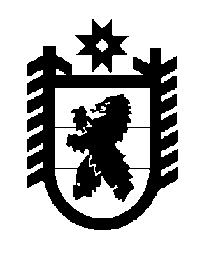 Российская Федерация Республика Карелия    ПРАВИТЕЛЬСТВО РЕСПУБЛИКИ КАРЕЛИЯРАСПОРЯЖЕНИЕот  30 октября 2018 года № 688р-Пг. Петрозаводск Рассмотрев предложение Министерства имущественных и земельных отношений Республики Карелия, учитывая решения Совета Олонецкого национального муниципального района от 25 июля 2018 года № 39 
«Об утверждении перечня государственного имущества Республики Карелия, предлагаемого к передаче в муниципальную собственность Олонецкого национального муниципального района», № 40 «Об утверждении перечня государственного имущества Республики Карелия, предлагаемого к передаче в муниципальную собственность Олонецкого национального муниципального района», в соответствии с Законом Республики Карелия 
от 2 октября 1995 года № 78-ЗРК «О порядке передачи объектов государственной собственности Республики Карелия в муниципальную собственность и порядке передачи объектов муниципальной собственности 
в государственную собственность Республики Карелия» передать 
в муниципальную собственность Олонецкого национального муниципального района государственное имущество Республики Карелия согласно приложению к настоящему распоряжению.           Глава Республики Карелия                                                              А.О. ПарфенчиковПЕРЕЧЕНЬ государственного имущества Республики Карелия,передаваемого в муниципальную собственностьОлонецкого национального муниципального района______________Приложение к распоряжениюПравительства Республики Карелияот  30 октября 2018 года № 688р-П№ п/пНаименование имуществаАдрес местонахождения имуществаИндивидуализирующие характеристики имущества1234Труба дымоваядер. Мегрега, 
ул. Новая2001 год ввода в эксплуатацию  Подпиточный бакдер. Мегрега, 
ул. Новая2001 год ввода в эксплуатацию Насос К100/35дер. Мегрега, 
ул. Новая2001 год ввода в эксплуатацию Насос К100/35дер. Мегрега, 
ул. Новая2001 год ввода в эксплуатацию Сетевой насос К160/30дер. Мегрега, 
ул. Новая2001 год ввода в эксплуатацию Сетевой насос К160/30дер. Мегрега, 
ул. Новая2001 год ввода в эксплуатацию Сетевой насос К160/30дер. Мегрега, 
ул. Новая2001 год ввода в эксплуатациюЗдание котельной (центральной)пос. Ильинский, ул. Мошкина, 
д. 3бнежилое, одноэтажное, 
общая площадь 487,9 кв. м, кадастровый номер 10:14:0000000:795, 
1977 год ввода в эксплуатациюКотел КВр-0,63-115пос. Ильинский, ул. Мошкина, 
д. 3б2006 год ввода в эксплуатациюБак расширительный 
0,2 куб. мпос. Ильинский, ул. Мошкина, 
д. 3б2006 год ввода в эксплуатациюДымосос ДН-10пос. Ильинский, ул. Мошкина, 
д. 3б2002 год ввода в эксплуатациюТеплотрассапос. Ильинский, ул. Мошкина, 
д. 3бпротяженность 250 п. м, 
2005 год ввода в эксплуатациюТеплотрассапос. Ильинский, ул. Мошкина, 
д. 3бпротяженность 550 п. м, 
1977 год ввода в эксплуатациюЗдание котельнойпоселок совхоза «Ильинский», 
д. 8анежилое, одноэтажное, 
общая площадь 21,5 кв. м, кадастровый номер 10:14:0050201:40, 
2002 год ввода в эксплуатациюКотел ВК-0,63поселок совхоза «Ильинский», 
д. 8а2007 год ввода в эксплуатациюТруба дымоваяпоселок совхоза «Ильинский», 
д. 8а1996 год ввода в эксплуатациюЗдание котельнойдер. Рыпушкалицынежилое, трехэтажное, 
общая площадь 1014,2 кв. м, кадастровый номер 10:14:0000000:1093, 
1979 год ввода в эксплуатацию1234Котел КВр-0,63 «Нева»2006 год ввода в эксплуатациюКотел КВр-0,63-115 «Нева»2005 год ввода в эксплуатациюКотел КВр-0,82010 год ввода в эксплуатациюКотел КВр-0,82005 год ввода в эксплуатациюТруба дымовая1992 год ввода в эксплуатациюСкоростной тепло-обменник 
ПМЕИ-36,22/44 (2 шт.)2005 год ввода в эксплуатациюНасос К160/30 (2 шт.)2009 год ввода в эксплуатациюНасосы подпиточные К8/182005 год ввода в эксплуатациюНасос К8/182009 год ввода в эксплуатацию